Orienteering Race Analysis - Advanced		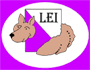 Date:		Event: 				Course:		Distance:	     Climb:Rate your performance  = Very Good, blank = n/a,  X = Improvement NeededCommentPhysical ShapePhysical ShapePhysical ShapePhysical ShapeMotivationMotivationMotivationMotivationWarm up Warm up Warm up Mental PrepControl NumberAttack PointCompassDistance EstimationDistance EstimationContour InterpretationRoute Choice /PlanningRoute Choice /PlanningTerrainVisualisationRe-locationTerrain SpeedsTerrain SpeedsControl FlowControl FlowConcentrationDistractionDistractionSomething ElseCommentsCommentsCommentsCommentsTotal